2020/2021 EĞİTİM ÖĞRETİM YILI ____________________ ORTAOKULU 7.SINIFLAR FEN BİLİMLERİ DERSİ ÜNİTELENDİRİLMİŞ TELAFİ PLANI	Metin GÖKTÜRK                                     ………………………………                          …………………………….        Fen Bilimleri Öğretmeni                                 Fen Bilimleri Öğretmeni	                           Fen Bilimleri Öğretmeni	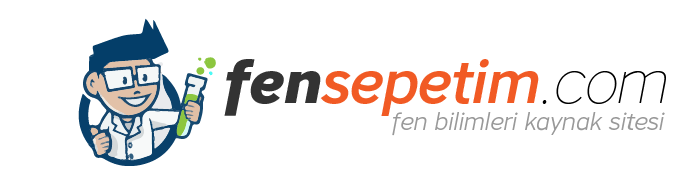    UYGUNDUR.../08/2020………………Okul MüdürüSÜRESÜRESÜREKONULARKAZANIMLARAÇIKLAMALARÖLÇME VE DEĞERLEN DİRMEAYHAFTASAATKONULARKAZANIMLARAÇIKLAMALARÖLÇME VE DEĞERLEN DİRMEEYLÜL 20201.HAFTA2KarışımlarF.7.4.3.1. Karışımları, homojen ve heterojen olarak sınıflandırarak örnekler verir.F.7.4.3.3. Çözünme hızına etki eden faktörleri deney yaparak belirler.Homojen karışımların çözelti olarak da ifade edilebileceği vurgulanır.a. Temas yüzeyi, karıştırma ve sıcaklık faktörlerine değinilir.b. Bağımlı, bağımsız ve kontrol edilen değişken kavram gruplarına vurgu yapılır.Ölçme ve değerlendirme için kavram haritaları, tanılayıcı dallanmış ağaç, yapılandırılmış grid, altı şapka tekniği, bulmaca, çoktan seçmeli, açık uçlu, doğru- yanlış, eşleştirme, boşluk doldurma test gibi farklı soru ve tekniklerden uygun olanı uygun yerlerde kullanılacaktırEYLÜL 20201.HAFTA2Karışımların AyrılmasıEvsel Atıklar ve Geri DönüşümF.7.4.4.1. Karışımların ayrılması için kullanılabilecek yöntemlerden uygun olanı seçerek uygular.F.7.4.5.1. Evsel atıklarda geri dönüştürülebilen ve dönüştürülemeyen maddeleri ayırt eder.F.7.4.5.3. Geri dönüşümü, kaynakların etkili kullanımı açısından sorgular.Karışımların ayrılmasında kullanılabilecek yöntemlerden buharlaştırma, yoğunluk farkı ve damıtma üzerinde durulur.Ölçme ve değerlendirme için kavram haritaları, tanılayıcı dallanmış ağaç, yapılandırılmış grid, altı şapka tekniği, bulmaca, çoktan seçmeli, açık uçlu, doğru- yanlış, eşleştirme, boşluk doldurma test gibi farklı soru ve tekniklerden uygun olanı uygun yerlerde kullanılacaktırEYLÜL 20202.HAFTA1Işığın SoğurulmasıF.7.5.1.1. Işığın madde ile etkileşimi sonucunda madde tarafından soğurulabileceğini keşfeder.F.7.5.1.2. Beyaz ışığın tüm ışık renklerinin bileşiminden oluştuğu sonucunu çıkarır.F.7.5.1.3. Gözlemleri sonucunda cisimlerin, siyah, beyaz ve renkli görünmesinin nedenini,ışığın yansıması ve soğurulmasıyla ilişkilendirir.Renk filtrelerine girilmez.Ölçme ve değerlendirme için kavram haritaları, tanılayıcı dallanmış ağaç, yapılandırılmış grid, altı şapka tekniği, bulmaca, çoktan seçmeli, açık uçlu, doğru- yanlış, eşleştirme, boşluk doldurma test gibi farklı soru ve tekniklerden uygun olanı uygun yerlerde kullanılacaktırEYLÜL 20202.HAFTA1AynalarF.7.5.2.1. Ayna çeşitlerini gözlemleyerek kullanım alanlarına örnekler verir.F.7.5.2.2. Düz, çukur ve tümsek aynalarda oluşan görüntüleri karşılaştırır.a. Özel ışınlarla görüntü çizimine girilmez.b. Matematiksel bağıntılara girilmez.c. Çukur aynada cismin görüntüsünün özelliklerinin (büyük / küçük, ters / düz) cismin aynaya olan uzaklığına göre değişebileceği belirtilir.Ölçme ve değerlendirme için kavram haritaları, tanılayıcı dallanmış ağaç, yapılandırılmış grid, altı şapka tekniği, bulmaca, çoktan seçmeli, açık uçlu, doğru- yanlış, eşleştirme, boşluk doldurma test gibi farklı soru ve tekniklerden uygun olanı uygun yerlerde kullanılacaktırEYLÜL 20202.HAFTA2Işığın Kırılması ve MerceklerF.7.5.3.1. Ortam değiştiren ışığın izlediği yolu gözlemleyerek kırılma olayının sebebini ortam değişikliği ile ilişkilendirir.F.7.5.3.3. İnce ve kalın kenarlı merceklerin odak noktalarını deneyerek belirler.F.7.5.3.4. Merceklerin günlük yaşam ve teknolojideki kullanım alanlarına örnekler verir.a. Tam yansımaya ve prizmalarda kırılmaya girilmez.b. Snell (Kırılma) Yasası'na girilmez.a. Ormanlık alanlara bırakılan cam atıklarının yangın riski oluşturabileceğine değinilir.b. Özel ışınlarla görüntü çizimine girilmez.c. Matematiksel bağıntılara girilmez.ç. İnce ve kalın kenarlı merceklerin odak noktaları çizimle gösterilir.Ölçme ve değerlendirme için kavram haritaları, tanılayıcı dallanmış ağaç, yapılandırılmış grid, altı şapka tekniği, bulmaca, çoktan seçmeli, açık uçlu, doğru- yanlış, eşleştirme, boşluk doldurma test gibi farklı soru ve tekniklerden uygun olanı uygun yerlerde kullanılacaktırEYLÜL 20203.HAFTA2İnsanda Üreme, Büyüme ve GelişmeBitki ve Hayvanlarda Üreme, Büyüme ve GelişmeF.7.6.1.1. İnsanda üremeyi sağlayan yapı ve organları şema üzerinde göstererek açıklar.F.7.6.1.2. Sperm, yumurta, zigot, embriyo, fetüs ve bebek arasındaki ilişkiyi açıklar.F.7.6.1.3. Embriyonun sağlıklı gelişebilmesi için alınması gereken tedbirleri, araştırma verilerine dayalı olarak tartışır.F.7.6.2.1. Bitki ve hayvanlardaki üreme çeşitlerini karşılaştırır.F.7.6.2.2. Bitki ve hayvanlardaki büyüme ve gelişme süreçlerini örnekler vererek açıklar.F.7.6.2.3. Bitki ve hayvanlarda büyüme ve gelişmeye etki eden temel faktörleri açıklar.F.7.6.2.4. Bir bitki veya hayvanın bakımını üstlenir ve gelişim sürecini rapor eder.a. Üreme hücrelerinin yapıları verilmez.b. Neslin devamı için üreme hücrelerinin oluşturulduğu vurgulanır.c. Üreme sistemi sağlığında hijyenin önemi vurgulanır.Embriyonun gelişim evrelerine girilmez.a. Eşeyli üreme türlerine girilmez fakat eşeysiz üreme türlerine örnek verilerek değinilir.b. Metagenez (döl almaşı) konularına değinilmez.c. Hayvanlardaki iç ve dış döllenme ile iç ve dış gelişmeye değinilmez. Başkalaşım, doğurarak ve yumurtayla çoğalma konularına kısaca değinilir.b. Çiçekli bir bitki örneği üzerinde durulur.Ölçme ve değerlendirme için kavram haritaları, tanılayıcı dallanmış ağaç, yapılandırılmış grid, altı şapka tekniği, bulmaca, çoktan seçmeli, açık uçlu, doğru- yanlış, eşleştirme, boşluk doldurma test gibi farklı soru ve tekniklerden uygun olanı uygun yerlerde kullanılacaktırEYLÜL 20203.HAFTA2Ampullerin Bağlanma ŞekilleriF.7.7.1.1. Seri ve paralel bağlı ampullerden oluşan bir devre şeması çizer.F.7.7.1.2. Ampullerin seri ve paralel bağlandığı durumlardaki parlaklıklarını devre üzerinde gözlemleyerek çıkarımda bulunur.F.7.7.1.3. Elektrik akımını tanımlar.F.7.7.1.4. Elektrik enerjisinin devrelere akım yoluyla aktarıldığını açıklar.F.7.7.1.5. Bir devre elemanının uçları arasındaki gerilim ile üzerinden geçen akımı ilişkilendirir.a. Gerilim kavramı piller üzerinden açıklanır.b. Bir iletkende gerilim, akım ve direnç arasındaki ilişki Ohm Yasası üzerinden açıklanır.Matematiksel hesaplamalara girilmez.Ölçme ve değerlendirme için kavram haritaları, tanılayıcı dallanmış ağaç, yapılandırılmış grid, altı şapka tekniği, bulmaca, çoktan seçmeli, açık uçlu, doğru- yanlış, eşleştirme, boşluk doldurma test gibi farklı soru ve tekniklerden uygun olanı uygun yerlerde kullanılacaktır